 DECLARATION DE MALADIE PROFESSIONNELLEAGENTS TITULAIRES - STAGIAIRES  Vous êtes fonctionnaire titulaire ou stagiaire et votre médecin vient de constater une altération de votre état de santé que vous-même ou votre médecin estimez causée par votre activité professionnelle. Conformément aux dispositions des articles 47-1 à 47-20 du décret n° 86-442 du 14 mars 19861, vous devez transmettre directement au rectorat – service DPAE3 AT/MP, une déclaration comportant : - le présent formulaire précisant les circonstances de la maladie ; - un certificat médical indiquant la nature et le siège de la maladie ainsi que, s’il y a lieu, la durée de l’incapacité de travail en découlant. Cette déclaration doit être transmise dans un délai de deux ans à compter de : - la date de la première constatation médicale de la maladie, - ou de la date à laquelle vous avez été informé par un certificat médical du lien possible entre votre maladie et votre activité professionnelle, - ou, en cas de modifications des tableaux de maladies professionnelles du code de la sécurité sociale alors que vous êtes déjà atteint d’une maladie correspondant à ces tableaux, de la date d’entrée en vigueur de ces modifications. 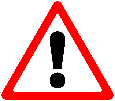 Si la maladie entraine un arrêt de travail, vous devez transmettre cet arrêt de travaildans le délai de 48h suivant son établissementMALADIES CONTRACTEES EN SERVICEArticle 21 bis de la loi n° 83-634 du 13 juillet 1983 portant droits et obligations des fonctionnairesN’hésitez pas à fournir toutes précisions complémentaires qui pourraient vous apparaître utilesDECLARATION DE MALADIE PROFESSIONNELLERENSEIGNEMENTS CONCERNANT LA VICTIME Nom de naissance ……………………………………………. Nom d’usage ……………………………………… Prénom 	……………………………………… Date de naissance …………/……………/………………N° Sécurité sociale : ………………………………………Adresse personnelle ………………………………………………………………………………………………………………………..…… ………………………………………………………………………………………………………………………..…… ………………………………………………………………………………………………………………………..…… ………………………………………………………………………………………………………………………..…… Tel personnel	 …. …. …. …. .… …. 	Mail personnel      ……………………………………………………………… Coordonnées administratives Nom du service d’affectation 	………………………………………………………………………………….… Adresse du service d’affectation 	……….…………………………………………………………………………… …………………………………………………………………….…………………………………………………………………………………………………………………………………………………………………………………………. Tel professionnel …. …. …. …. .… …. 	Mail professionnel ……………………………………………………… Statut et catégorie de l’agent  Stagiaire 	 Titulaire 				 Catégorie 	 A 	 B 	 C Corps : ………………………………………… 	Grade : ………………………………………………. Quotité de travail : ………… % Précisez les jours travaillés : ………………………………………………………………..………………………… Métier / Fonction : ……………………………………. Date d’entrée sur le poste : ……………………….. Activité habituelle :  Bureau  				 Atelier/terrain 				 Enseignement  Laboratoire 		 Autre (à préciser) : ……………………………………………………..…RENSEIGNEMENTS CONCERNANT LA MALADIE Désignation de la maladie 		…………………………………………………………………………		Le cas échéant, numéro et titre du tableau correspondant à la maladie inscrite aux tableaux des maladies professionnelles prévus à l’article R.461-3 du code de la sécurité sociale et figurant en annexe II de ce code : …………………………………………………………………….…………………………………………………………………………………………………………………………………………………………………………………………. Lieu précis d’exposition au risque et nature du risque (s’il est connu)……………………………………………………………………………………………………………………………… ……………………………………………………………………………………………………………………………… ……………………………………………………………………………………………………………………………… ……………………………………………………………………………………………………………………………… Circonstances de l’apparition des troubles et description des fonctions liées à leur apparition(environnement, tâche exécutée, geste effectué, etc.)……………………………………………………………………………………………………………………………… ……………………………………………………………………………………………………………………………… ……………………………………………………………………………………………………………………………… ……………………………………………………………………………………………………………………………… ……………………………………………………………………………………………………………………………… ……………………………………………………………………………………………………………………………… ……………………………………………………………………………………………………………………………… ……………………………………………………………………………………………………………………………… ……………………………………………………………………………………………………………………………… ……………………………………………………………………………………………………………………………… Elément matériel éventuellement associé à la maladie professionnelle (machine, appareil, produit…)……………………………………………………………………………………………………………………………… ……………………………………………………………………………………………………………………………… ……………………………………………………………………………………………………………………………… ……………………………………………………………………………………………………………………………… ……………………………………………………………………………………………………………………………… ……………………………………………………………………………………………………………………………… ……………………………………………………………………………………………………………………………… Pièces jointes 			☐ Certificat médical (obligatoire) 		☐ Témoignages Fiche d’exposition à des facteurs de risques professionnels Pli confidentiel – secret médical (à l’exception de la présente déclaration et du certificat médical, tous les documents joints comportant des informations à caractère médical doivent être transmis sous enveloppe cachetée indiquant clairement « pli confidentiel – secret médical ») Examens médicaux requis par le tableau correspondant à la maladie inscrit au code de la sécurité sociale Autres documents médicaux (copie des ordonnances, bulletins d’hospitalisation ou tout autre document médical en lien avec la maladie, à lister)…………………………………………………………………….…………………………………………………………………………………………………………………………………………………………………………………………. Je soussigné (prénom et nom) …………………………………………………………………………………….…. certifie sur l’honneur l’exactitude des informations déclarées Fait à : ………………………………………		 Le (date de déclaration) : ………./ ………../ ………. Signature de l’agent (ou de son représentant, à préciser, s’il y a lieu) 1. Il s’agit tout d’abord des maladies désignées par les tableaux de maladies professionnelles mentionnés aux articles L. 461-1 et suivants du code de la sécurité sociale et contractées dans les conditions prévues à ces tableaux. 2. Peuvent également être reconnues comme étant d’origine professionnelle, les maladies désignées dans les tableaux de maladies professionnelles lorsqu’elles sont directement causées par l'exercice des fonctions et ceci en l’absence d’une ou plusieurs conditions prévues aux tableaux (délai de prise en charge, durée d'exposition ou liste limitative des travaux). 3. Une maladie ne figurant pas aux tableaux des maladies professionnelles peut également être reconnue imputable au service s’il est établi qu'elle est essentiellement et directement causée par l'exercice des fonctions et qu'elle entraîne une incapacité permanente au moins égale à 25 %.  COMMENT COMPLETER LE FORMULAIRE  COMMENT COMPLETER LE FORMULAIRE  COMMENT COMPLETER LE FORMULAIRE  Désignation, numéro et titre du tableau de maladie professionnelle : se reporter au certificat médical. En cas de divergence entre la déclaration et le certificat médical, seul ce dernier fait foi Lieu d’exposition au risque : indiquer le ou les lieux d’exposition en précisant pour chaque lieu la période d’exposition (du … au …) Fiche d’exposition au risque (Article L. 4163-1 du Code du travail) : fiche de suivi établie par un employeur lorsqu’une activité professionnelle expose à certains facteurs de risques ou fiche individuelle d’exposition spécifique (amiante, activités exercées en milieu hyperbare, exposition aux rayonnements ionisants ou rayonnements optiques artificiels). Examens médicaux requis par le tableau correspondant à la maladie inscrit au code de la sécurité sociale : à préciser par votre médecin  Désignation, numéro et titre du tableau de maladie professionnelle : se reporter au certificat médical. En cas de divergence entre la déclaration et le certificat médical, seul ce dernier fait foi Lieu d’exposition au risque : indiquer le ou les lieux d’exposition en précisant pour chaque lieu la période d’exposition (du … au …) Fiche d’exposition au risque (Article L. 4163-1 du Code du travail) : fiche de suivi établie par un employeur lorsqu’une activité professionnelle expose à certains facteurs de risques ou fiche individuelle d’exposition spécifique (amiante, activités exercées en milieu hyperbare, exposition aux rayonnements ionisants ou rayonnements optiques artificiels). Examens médicaux requis par le tableau correspondant à la maladie inscrit au code de la sécurité sociale : à préciser par votre médecin Description du siège et de la nature de la ou des pathologies Indiquer les manifestations de la maladie que l’agent souhaite porter à la connaissance de l’administration …………………………………………………………………….…………………………………………………………………………………………………………………………………………………………………………………………. …………………………………………………………………….…………………………………………………………………………………………………………………………………………………………………………………………. Date de la première constatation médicale de la maladie : …………/……………/………………Le cas échéant, date des arrêts de travail :                              du ……….……… au ……….………                                   du ……….……… au ……….………                                   du ……….……… au ……….………Attestations de témoins éventuels ☐ Oui ☐ Non Nom, prénom, qualité (et adresse si externe à l’administration) : Nom, prénom, qualité (et adresse si externe à l’administration) : Nom, prénom, qualité (et adresse si externe à l’administration) : …………………………………………………………………….…………………………………………………………………………………………………………………………………………………………………………………………. …………………………………………………………………….…………………………………………………………………………………………………………………………………………………………………………………………. …………………………………………………………………….…………………………………………………………………………………………………………………………………………………………………………………………. 